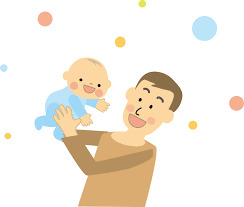 ワークライフバランス（仕事と家庭生活の調和）が提言されています。どちらも充実したいですね。0歳児のお父さんを対象とした育児知識や育児のお世話を学ぶセミナーを開催します。この機会に、地域に住むお父さん同志で育児について学びあったり、語り合ったりしませんか。どうぞお気軽にご参加ください。　同時に育児セミナーには参加されずに、1年間に3回のアンケート調査だけに協力して下さるお父さん、お母さんも募集しています。こちらのご協力もどうぞよろしくお願いします。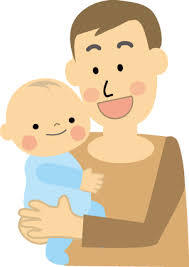 ☆対象：０歳の子どもをもつお父さん　　☆定　　員：20人　　参加されるお父さん、パートナーの方に1年に3回のアンケートにご協力いただくことを参加の条件とさせていただいています。☆開催場所：北区子ども・子育てプラザ、クレオ大阪子育て館☆開催日：平成２9年９月～平成30年２月の基本第２日曜日　（平成30年1、２月のみ第2土曜日）☆参加費：第2回、第5回のクッキングのみ材料費1家族500円　その他の回は無料☆お申込み：プラザ、クレオ窓口、電話にて　　＊先着順で申込みを受付け、定員になり次第締切＊お父さんがセミナーに参加されている間、パートナーとお子さんは別室でお待ちいただけ、必要時お子さんの一時保育を利用できます。セミナー中は保育ボランティアが待機しており、お父さんとお子さんのご参加においても、お世話のお手伝いをします。＊1年間3回のアンケート調査にご協力下さった方に、謝礼品がございます。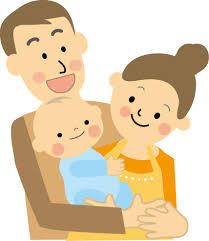 Facebook  　　twitter  　　　ホームページ  https://father.red/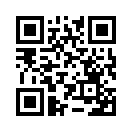 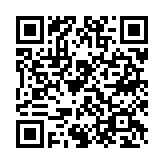 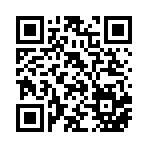 回/日程内　　　容第１回/　９月１0日（日）オリエンテーション・育児はかけがえのない経験。育児について話しましょう　＊14:00～16:00　場所：北区子ども・子育てプラザ第２回/１０月　8日（日）（実習）「パパクッキング」 ～お父さんの作ったお料理をいただきましょう～　栄養師の先生からの調理レクチャーと食育です。＊11:00～14:00　場所：クレオ大阪子育て館第３回/１１月１2日（日）子どもとのコミュニケーション、（実習）ベビーマッサージ・お父さん座談会＊14:00～16:00　場所：クレオ大阪子育て館第４回/１２月１0日（日）（講義）子どもの生活習慣に伴う世話について学ぼう・お父さん座談会＊14:00～16:00　場所：北区子ども・子育てプラザ第５回/平成３０年　　　　１月１3日（土）「親子遠足遊び」～お父さんの作ったお弁当で室内遠足遊びをしましょう～栄養師の先生からの調理レクチャーと食育です。＊11:00～14:00　場所：クレオ大阪子育て館第６回/　２月１０日（土）（講義）子どもの病気＆怪我の時の世話について学ぼう・お父さん座談会　＊14:00～16:00　場所：北区子ども・子育てプラザフォローアップ　　　８月（日程は未定）フォローアップ～子どもの成長を話し合おう～＊14:00～16:00　場所：北区子ども・子育てプラザ